                           № 96		    	                 от «21» декабря 2022 годаОб установлении особого противопожарного режимана территории Солнечного сельского поселенияВ соответствии с постановлением Правительства Республики Марий Эл от 19 декабря 2022 года №544 «Об установлении особого противопожарного режима на территории Республики Марий Эл», со статьей 30 Федерального закона от 21 декабря 1994 года №69-ФЗ  «О пожарной безопасности», постановлением Правительства Российской Федерации от 30 декабря 2003 года №794 «О единой государственной системе предупреждения и ликвидации чрезвычайных ситуаций», постановлением Правительства Российской Федерации от 25 апреля 2012 года №390 «О противопожарном режиме» в целях предупреждения пожаров и гибели на них людей, повышения бдительности населения, Солнечная сельская администрация Советского муниципального района Республики Марий Эл  п о с т а н о в л я е т:         1. Установить с 26 декабря 2022 года по 8 января 2023 года  на территории Солнечного сельского поселения Советского муниципального района Республики Марий Эл особый противопожарный режим.	2. На период действия особого противопожарного режима установить запрет на:проведение культурно-массовых мероприятий на объектах, имеющих нарушения требований пожарной безопасности, создающие угрозу безопасности жизни и здоровью людей.применение на объектах отдыха, общественного питания, в культурно-развлекательных учреждениях, местах с массовым пребыванием людей фейерверков и других видов огневых эффектов; 	торговлю пиротехническими изделиями на расстоянии менее 100 метров от границ территорий образовательных организаций.	3. На период особого противопожарного режима:организовать очистку от снега подъездов к водоисточникам для забора воды, расположенных в сельских населенных пунктах и на прилегающих к ним территориях; организовать патрулирование населенных пунктов поселений (с учетом местных условий) с привлечением населения и членов добровольной пожарной охраны; организовать проведение разъяснительной работы среди населения, юридических лиц, в том числе осуществляющих розничную торговлю пиротехническими изделиями, в части соблюдения требований пожарной безопасности при распространении и использовании пиротехнических изделий;организовать информирование территориальных органов управления надзорной деятельности и профилактической работы Главного управления Министерства Российской Федерации по делам гражданской обороны, чрезвычайным ситуациям и ликвидации последствий стихийных бедствий по Республике Марий Эл о ставших известными местах изготовления, реализации и хранения пиротехнических изделий на территории муниципального образования, а также местах их использования при проведении культурно-массовых мероприятий; во взаимодействии с должностными лицами органов, осуществляющих государственный пожарный надзор, пожарной охраны, со средствами массовой информации организовать усиление противопожарной пропаганды и информирование населения о мерах пожарной безопасности; обеспечить соблюдение требований пожарной безопасности в период подготовки и проведения праздничных мероприятий; 4. Специалистам администрации:представить на утверждение график ответственных должностных лиц администрации поселения на период с 31.12.2022 года по 8.01.2023 года включительно.	провести информирование населения об установлении на территории Солнечного сельского поселения особого противопожарного режима;	активизировать адресную работу по разъяснению гражданам правил безопасного обращения с огнем в быту (в том числе при курении), при эксплуатации печей и электроприборов и об установке автоматических пожарных дымовых извещателей для более раннего обнаружения пожара;	особое внимание уделять неработающим слоям населения, социально неблагополучным семьям, одиноким престарелым гражданам (инвалидам) и лицам, злоупотребляющим спиртными напитками;        5.  Настоящее постановление обнародовать и разместить в информационно-телекоммуникационной сети «Интернет» на официальном интернет-портале Республики Марий Эл (адрес доступа: mari-el.gov.ru).       6. Настоящее постановление вступает в силу с 26 декабря 2022 года.           7. Контроль за исполнением настоящего постановления оставляю за собой.      Глава  Солнечной  сельской администрации                                             Е.Г. Ниемисто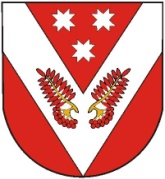 